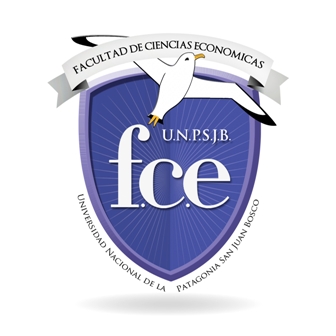 Solicitud de Inscripción COORDINADOR DEPARTAMENTOApellido/s Nombre/s: ………………………………………………………………………………………………………………Tipo y N° DNI: ………………….…………….   CUIL   Nº………………..……….…………………………………………..Lugar y Fecha de nacimiento: ……………………………………………………………………………………………………Estado Civil:………………………………………………. Nacionalidad:………………………………………………………Correo Electrónico (*): …………………………….………………………………..…………………………………………….Teléfono Celular:………............................................. Teléfono Fijo: ……………………………......................Domicilio Real: ........................................................................................ Localidad: ………………………..Domicilio Constituido:………………………………..………………………………… Localidad: ………………………..Registra su inscripción en:Sede/Delegación:………………………………………….……………………………………………………………….………...Departamento: ……………………..……………………………………………..…………………………….……..…………….(*) Corresponde a “Domicilio electrónico constituido” para todas las comunicaciones y notificaciones correspondientes al presente concurso Por la presente el que suscribe deja constancia de conocer y aceptar las condiciones establecidas en la/s Resolucion/es N° ________________, y Disposición Nº __________  La presentación consta de………. Folios,  en formato papel. Y una copia idéntica en formato digital......................................................Firma del AspiranteEste espacio queda reservado para ser completado por el responsable de la recepción de inscripciónLugar:Fecha y Hora:....................................................Firma y Aclaración